Aufgabe 1Essen in die Tonne?Essensreste gehören in die Biotonne! Aber viele Lebensmittel kommen in die Tonne, obwohl man sie nochverzehren könnte.Die Untersuchung einer Umweltorganisation hat ergeben, dass fast ein Drittel aller Lebensmittel weggeworfen werden. Die Hälfte dieser Lebensmittel davon hätte man aber noch essen können.Gemüse und Obst machen den größten Teil aus, gleich danach kommen Brot und andere Backwaren, dannKartoffeln und Milchprodukte. Die meisten vermeidbaren Abfälle entstehen dabei in den Haushalten – alsokann jeder von uns etwas dazu beitragen, dass weniger Lebensmittel verschwendet werden.Von wem kommen die Lebensmittelabfälle in Deutschland?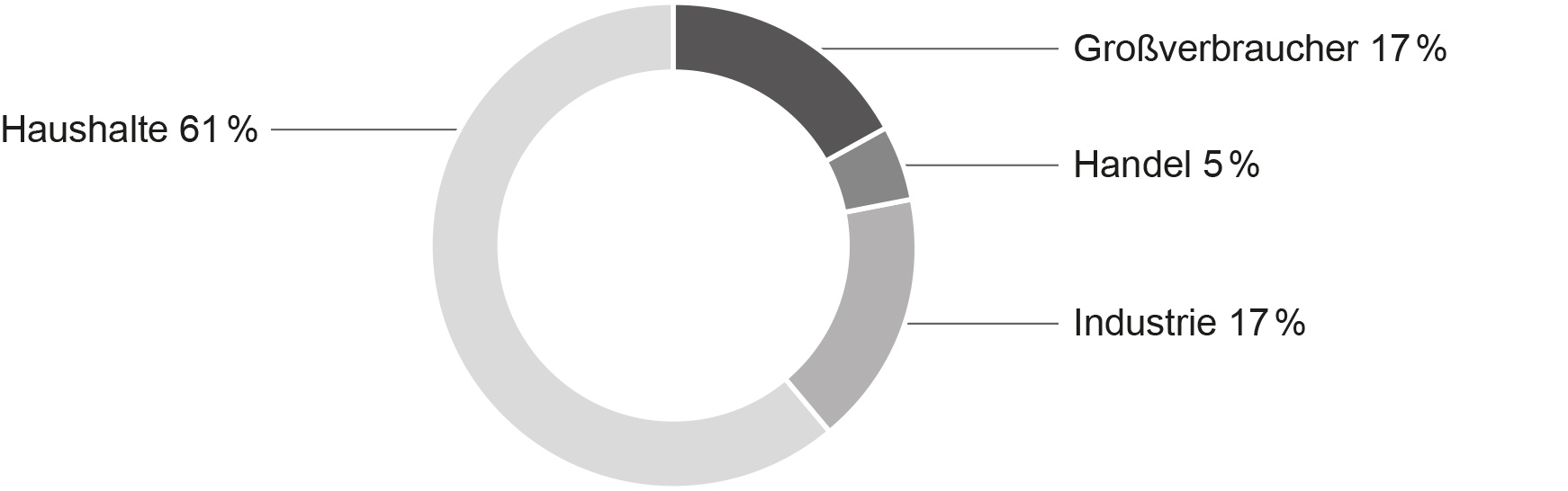 Aufgabe 1Platzdeckchen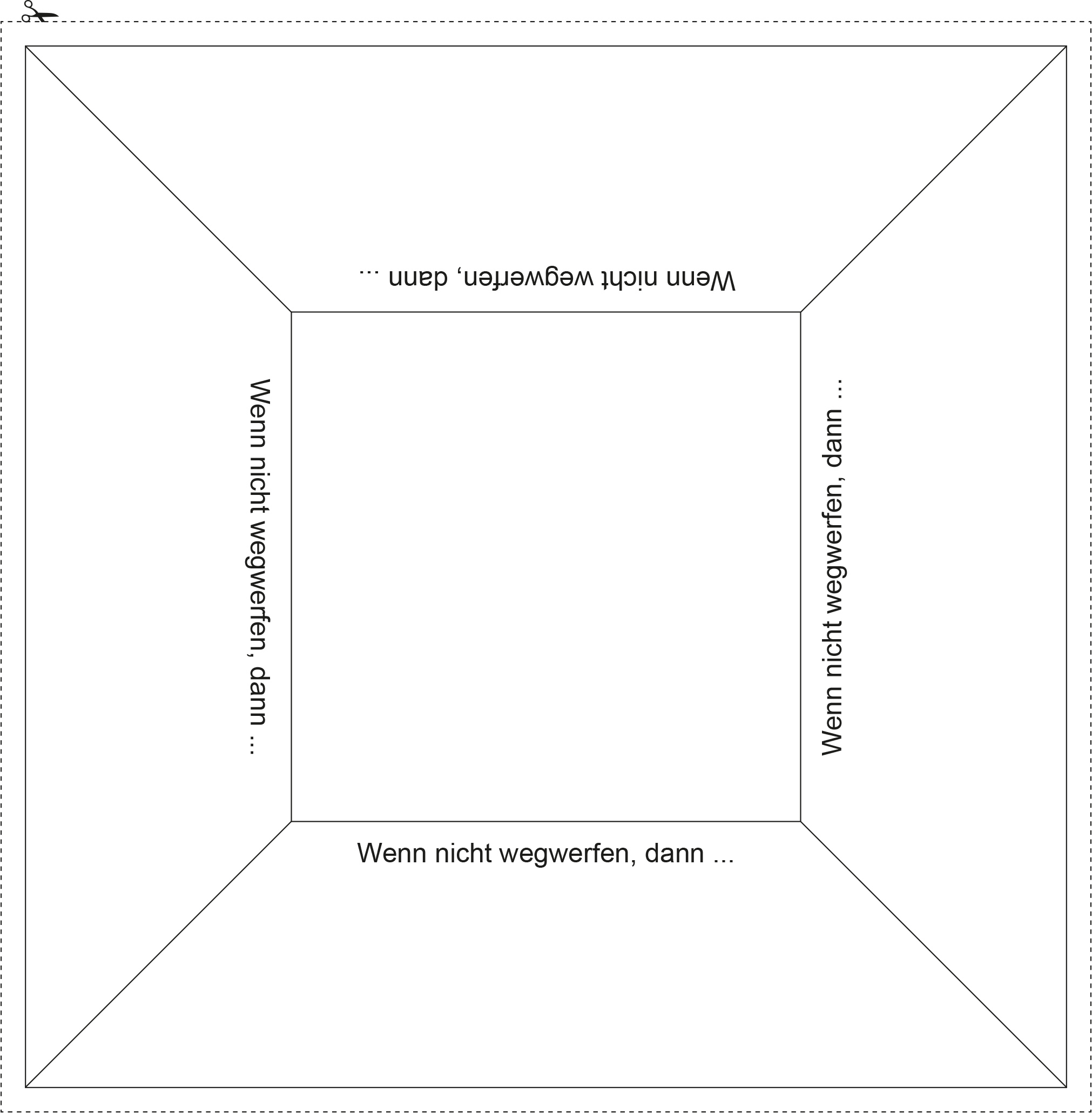 Aufgabe 2Was macht man eigentlich mit altem Fett?Hast du vor einem Restaurant schon mal ein Fahrzeug gesehen, das dem auf dem Bild ähnelt? Falls ja,konntest du vielleicht auch beobachten, wie große Kunststoff-Tonnen in den Lkw verladen wurden, ehe erwieder abfuhr.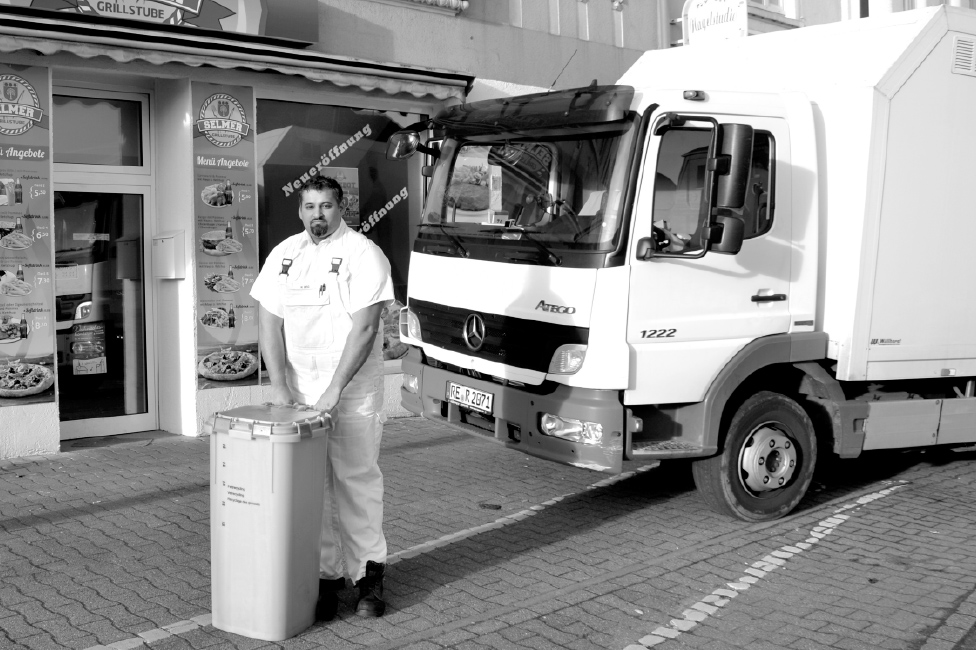 Eure AufgabeÜberlegt, was man mit Lebensmitteln machen kann, die sich noch zum Verzehr eignen. Überlegt auch,wie man überhaupt vermeiden kann, dass so große Mengen an Lebensmittelabfällen entstehen. EureIdeen tauscht ihr dann in der Vierergruppe aus.Ihr sollt dazu die Platzdeckchen-Methode benutzen. Setzt euch zu viert um einen Tisch. In die Mittelegt ihr das vorbereitete Blatt. Eure wichtigste Idee schreibt ihr in das Feld auf dem Platzdeckchen, dasvor euch liegt. Dann dreht ihr das Blatt im Uhrzeigersinn einmal weiter. Dann kann euer linker Nachbaretwas dazuschreiben oder zum Beispiel eine Frage stellen. Dann dreht ihr noch zwei Mal weiter undwiederholt wie beschrieben. Am besten benutzt ihr Stifte mit unterschiedlichen Farben, damit ihr amEnde wisst, wer was geschrieben hat.Zum Schluss sprecht ihr über eure verschiedenen Vorschläge und tragt das Wichtigste in das Feld inder Mitte ein. Eure Ergebnisse stellt ihr dann den anderen vor.Eure AufgabeFührt einen Brennversuch mit Speiseöl durch. Dafür benötigt ihr: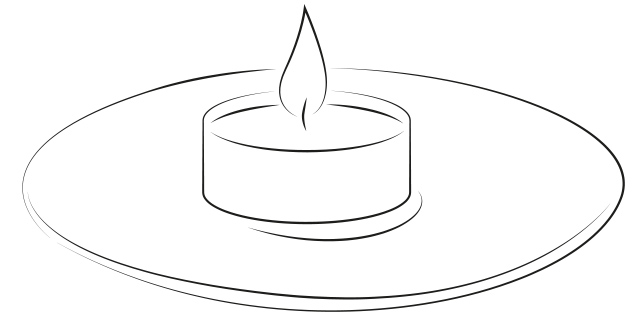 ein TeelichtSpeiseöl, zum Beispiel Sonnenblumenöleine feuerfeste Unterlage, zum Beispiel einen PorzellantellerSo bereitet ihr den Versuch vor:1. Zieht den Wachszylinder aus dem Teelicht-Behälter.2. Zieht den Docht mit dem Dochthalter nach unten aus dem    Wachszylinder.3. Stellt den Docht mit Halter in den leeren Behälter.4. Gießt den Behälter halb voll mit Speiseöl.Jetzt könnt ihr den Docht anzünden und sehen, wie gut das Öl brennt.